Name of Recipe:Neapolitan salami recipeAuthor:Andrea Napoli Origin:Campania, Napoli Characteristics:It is done in January after the killing of the pigWho created It:The Napoli familyWhy Is It special:Because it is a family traditionWhen do I eat it:After January and after having matured themIngredients:Pork DoughFine pepper Double pepper Salt chilli pepper Preparation:The meat is cut and minced. In the dough you need fine pepper, double pepper, salt, chilli pepper and at the end knead well until the meat sticks to your hands. When the meat is ready, tale it and put it in a machine where the intestine wraps the meat dough. The meat must dry after a month and then it is ready to be eaten.Servings:A single piece, served for several peopleCooking time:Half day Picture: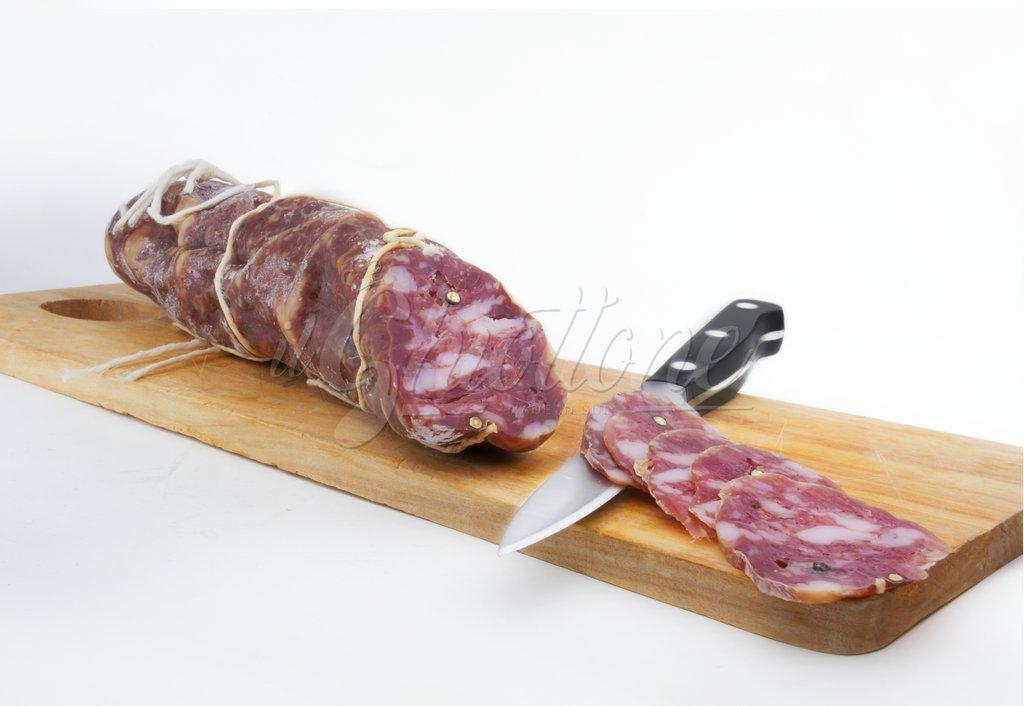 